STUDENT VOICE EVALUATIONThese questions should be asked of any student voice activity undertaken, both regular and incidental.  A record should be kept for reporting purposes.  REGULAR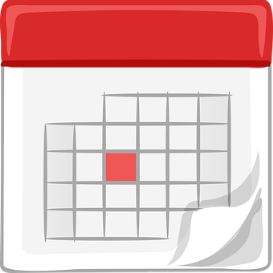 RESPONSIVE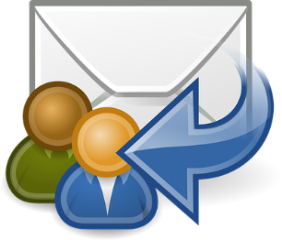 ACCESSIBLE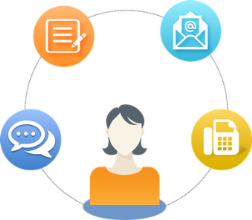 ETHICAL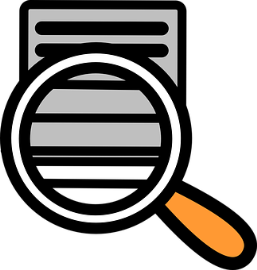 INCLUSIVE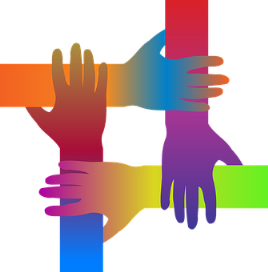 FORMAL AND INFORMAL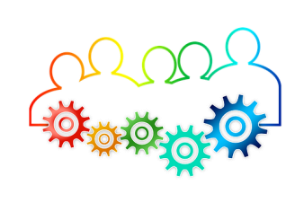 